KIRŞEHİR AHİ EVRAN ÜNİVERSİTESİKAMAN UYGULAMALI BİLİMLER YÜKSEKOKULUÖĞRENCİ STAJ YÖNERGESİBİRİNCİ BÖLÜMAmaç, Kapsam, Dayanak ve TanımlarAmaçMadde: 1 – (1) Bu yönergenin amacı, Kırşehir Ahi Evran Üniversitesi Kaman Uygulamalı Bilimler Yüksekokulu’ndaöğrenim gören öğrencilerin öğrenim süreleri içinde kazandıkları teorik bilgi ve deneyimlerini uygulamayla pekiştirmek vebecerilerini geliştirmeleri amacıyla zorunlu/seçmeli/isteğe bağlı staj çalışmalarında uygulanacak esas ve kurallarıbelirlemektir.KapsamMadde: 2 – (1) Bu yönerge, Kırşehir Ahi Evran Üniversitesi Kaman Uygulamalı Bilimler Yüksekokulu’nda öğrenimgören öğrencilerin kamu ve özel kuruluşlarda yapacakları stajlarla ilgili esasları kapsar.DayanakMadde: 3 – (1) Bu yönerge, 24/07/2015 tarih ve 29424 sayılı Resmî Gazetede yayınlanan Kırşehir Ahi EvranÜniversitesi Eğitim-Öğretim ve Sınav Yönetmeliğinin 24’üncü maddesine dayanılarak hazırlanmıştır.TanımlarMadde: 4 – (1) Bu yönergede geçen;Üniversite: Kırşehir Ahi Evran Üniversitesini,Yüksekokul: Kırşehir Ahi Evran Üniversitesi Kaman Uygulamalı Bilimler Yüksekokulunu,Bölüm: Kırşehir Ahi Evran Üniversitesi Kaman Uygulamalı Bilimler Yüksekokulu Bölümlerini,Yüksekokul Staj Komisyonu: Kırşehir Ahi Evran Üniversitesi Kaman Uygulamalı Bilimler Yüksekokulu StajKomisyonunu,Bölüm Staj Komisyonu: Kırşehir Ahi Evran Üniversitesi Kaman Uygulamalı Bilimler Yüksekokulu Bölüm StajKomisyonunu,Stajyer: Zorunlu/Seçmeli staj çalışması yapan öğrencileri, eğitim-öğretim programlarındaki staj zorunluluğunuyerine getirecek öğrencileri,Staj Yeri: Öğrencinin staj yapacağı/ yaptığı kamu ve özel kuruluşlara ait işyerlerini,SKS: Kırşehir Ahi Evran Üniversitesi Sağlık Kültür ve Spor Daire Başkanlığını,SGK: Sosyal Güvenlik Kurumunu ifade eder.İKİNCİ BÖLÜMStajın Amacı, Yüksekokul Staj Komisyonu, Bölüm Staj Komisyonu, Staj ile ilgili Dokümanlar, Staj Yerleri,Stajın Yürütülmesi, Staja Başvuru, Staja Başlama ve Staj SüresiStajın AmacıMadde: 5 – (1) Öğrencilerin, öğrenim gördükleri bölümlerle ilgili iş alanlarını tanımalarını ve deneyim kazanmalarını,çeşitli sektörlerde sanayi ile iletişim kurmalarını ve eğitimleri sırasında edindikleri bilgileri uygulamaya aktarmalarınısağlamaktır.(2) Amaca yönelik olarak, her öğrencinin kendi bölümüne ait kazanımları esas alarak staj işyeri seçimi yapmasıgerekmektedir. Bölümler için belirlenmiş olan kazanımlar şunlardır;“Yönetim Bilişim Sistemleri” bölümü stajı için;------İş sorumluluğu bilinci kazanmakÖrgüt içi ast-üst ilişkilerini öğrenmekTakım/grup çalışmasını öğrenmekEtkin zaman yönetimi ve stres yönetimi konularında tecrübe kazanmakÖzgüven kazanmakStaj yapılacak olan alan hakkında iş, bilgi ve işleyiş ile ilgili gerekli bilgileri öğrenmekSayfa 1 / 11““Gastronomi ve Mutfak Sanatları” bölümü stajı için;Bilgisayar Teknolojisi ve Bilişim Sistemleri” bölümü stajı için;Yüksekokul Staj KomisyonuMadde: 6 – (1) Yüksekokul staj komisyonu, müdür yardımcısı başkanlığında, bölüm başkanlarından oluşur.(2) Komisyonun görevi;--Öğrenci staj kılavuzlarının bütün staj aşamalarını kapsayacak şekilde düzenlenmesini sağlamak,Öğrenci staj işlerinin bölümler tarafından yürütülmesini sağlamaktır.Bölüm Staj KomisyonuMadde 7 – (1) Her bölümde öğrencilerin staj çalışmalarını düzenlemek ve yürütmek üzere “bölüm staj komisyonu”kurulur. Staj komisyonu, bölüm başkanı/yardımcısı başkanlığında iki öğretim elemanı olmak üzere üç kişiden oluşur ve görevsüresi bir yıldır.(2) Komisyonun görevleri;Bölüm başkanlıkları ve staj komisyonları öğrenciler için staj yeri temin etmekle yükümlü değildir. Öğrenci staj yerinikendisi bulmakla yükümlüdür. Öğrenciler staj ile ilgili evraklarını en geç mayıs ayı sonuna kadar bölüm staj komisyonlarınateslim etmek zorundadırlar.Staj İle İlgili DokümanlarMadde 8 – (1) Öğrenciler, staj süresince aşağıdaki dokümanları hazırlamak, tamamlanmasını izlemek ve sağlamaklayükümlüdür.a) Staj Başvuru Formu: Öğrencilerin zorunlu/seçmeli staj için Yüksekokul web sayfasından temin ettikleri dilekçedir.b) Staj Değerlendirme Formu: İşyeri staj sorumlusu tarafından her stajyer için staj süresince yaptığı uygulamalarıdeğerlendiren ve sonunda öğrencinin başarılı olup olmadığını belirten belgedir. Staj değerlendirme formlarının staj bitimindebölüm başkanlığına, iş yeri staj sorumlusu tarafından doğrudan veya öğrenci tarafından kapalı ve onaylı zarf içerisindeulaştırılması gerekir.c) Staj Raporu: Her öğrenci staj çalışmaları hakkında, bölüm staj komisyonunca belirlenecek formatlara uygun olarakdüzenleyecekleri bir raporu, bölüm başkanlığına teslim etmek zorundadır.Staja BaşvuruMadde 9 – (1) Öğrenci, staj için başvuru yaptığı kurumdan alacağı kabul belgesini bölüm staj komisyonu’naonaylatmalıdır. Onaylı belgeyi ilgili bölüme teslim eden öğrenciye “İşyeri Resmi Staj Mektubu (Staj Başvuru Formu)” verilir.Stajın YürütülmesiMadde:10 – (1) Öğrencilerin stajlara fiilen devamları zorunludur. Öğrenciler staja başladıktan sonra, Bölüm stajkomisyonunun bilgisi ve onayı alınmaksızın staj yeri değişikliği yapamazlar, değiştirdiği takdirde yapılan staj geçersiz sayılır.(2) İşletmelerde stajyer öğrenciler kesinlikle grev, gösteri, yürüyüş veya iş yavaşlatma gibi eylemlere katılamazlar budurumda Kırşehir Ahi Evran Üniversitesi Öğrenci Disiplin Yönetmeliğine göre işlem yapılır. İşletmelerde grev ve lokavtuygulaması, deprem, yangın ve sel gibi doğal afet olması durumunda, öğrenciler stajlarını bölüm staj komisyonu’nun bilgisive onayı dâhilinde başka işletmelerde sürdürebilirler.Staja Başlama ve Staj SüresiMadde:11 – (1) Her öğrenci staja başlamadan önce sigorta işlemlerini tamamlamakla yükümlüdür.(2) Öğrenci staj yaptığı için üniversiteden hiçbir ücret talep edemez. Öğrencilerin staj yaptıkları ilgili kurumlarda maliilişkileri üniversite ve yüksekokulu bağlamaz.(3) Her öğrenci staja başlamadan önce/önceki dönemde yüksekokul ders programındaki “İş Sağlığı ve Güvenliği”dersini almış olup başarılı not ile geçmek zorundadır.(4) Stajların ne zaman yapılabileceği ilgili yüksekokul tarafından her yıl belirlenir.(5) Stajlar 5. yarıyıl sonunda, yaz tatilinde, ilgili yüksekokul tarafından belirlenen tarihler arasında yapılacaktır. 5.yarıyıl sonunda yaz tatilinde tamamlanamayan (hastalık, kaza vb. nedenlerden dolayı) stajlar 6. yarıyılın sonunda ara tatildeilgili yüksekokul tarafından belirlenecek tarihlerde tamamlanabilecektir. Staj süresi en az otuz (30) iş günüdür.Sayfa 2 / 11ÜÇÜNCÜ BÖLÜMYetkilendirme ve Mali HükümlerMadde 12 – (1) Staj dönemlerindeki öğrenci sayıları ilgili dönemin ilk haftasında yüksekokul tarafından “SağlıkKültür Spor Daire Başkanlığı’na” bildirilir.(2) Yüksekokul öğrencilerinin zorunlu stajları ile ilgili çalışma ve sosyal güvenlik işlemleri için, müdürlük tarafındanbir memur yetkilendirilir ve ilgili kurumlara bildirilir.(3) Öğrenci staja başlamadan en az on beş (15) gün önce yetkilendirilmiş memur tarafından, SGK’ya öğrencilerhakkında “İşe Giriş Bildirgesi” (çok sayıda öğrenci için dizi pusulası şeklinde) hazırlanıp gerekli yasal evraklarla birlikte teslimedilir.(4) Stajını tamamlayan öğrencilerin “İş Yeri Çıkış Bildirgeleri” hazırlanıp yasal süresi içinde SKS ve SGK’yabildirilir.(5) Herhangi bir sebeple stajını tamamlayamayan öğrenciler için “İş Yeri Çıkış Bildirgesi” hazırlanarak yasal süresiiçinde SKS ve SGK’ya bildirilir.(6) Bu yönergenin kapsamında olduğu halde hakkında hüküm bulunmayan konuları, yönerge hükümlerine aykırıdüşmemek koşuluyla Yüksekokul Yönetim Kurulu karara bağlamakta yetkilidir.(7) 5510 Sayılı Sosyal Sigortalar ve Genel Sağlık Sigortası Kanunu’nun stajyer öğrencilerle ilgili maddesinde yapılandeğişiklik nedeniyle zorunlu staj uygulaması yapacak öğrencilerin aylık sigorta primleri Rektörlük tarafından ödenecektir.(8) Müdürlük tarafından kurum adına SGK iş yeri numarası alınır.(9) Zorunlu staj yapacak öğrencilerin prim ödemelerinin gerçekleştirilmesi, staj yapacak öğrencilerin primlerininbütçesinin oluşturabilmesi için staj yapacak öğrenci sayıları (yıllık/aylık), stajın ne kadar süreli ve hangi dönemlerde yapıldığı(zaman aralıkları yönü itibariyle) Rektörlük’e bildirilir.(10) Primlerin ödenmesi bağlamın da herhangi bir cezai müeyyideyle karşılaşmamak için, “Aylık Prim ve HizmetBelgelerinin” elektronik ortamda onaylanıp alınan çıktılar (28 Eylül 2008 tarih ve 27011 sayılı Resmi Gazete’de yayımlanan“Aylık Prim ve Hizmet Belgelerinin SGK’na verilmesi ve Primlerin Ödenme Sürelerine Dair Usul ve Esaslar HakkındakiTebliğ”de belirtilen süreler dikkate alınarak) staj yapılan ayı takip eden ayın yasal süresi içerisinde SKS Daire Başkanlığınagönderilir.DÖRDÜNCÜ BÖLÜMStaj Uygulama İlkeleri, Disiplin İşleri, Hastalık ve Kaza DurumuStajın Uygulama İlkeleriMadde: 13 – (1) Staja başlayan her öğrenci, staj defterini, staj değerlendirme formunu staj yaptığı birimin yetkilisineverir. Bu form, staj bitiminde yetkili kişi tarafından doldurulup onaylandıktan sonra ağzı kapalı ve üzerinde firma kaşesi/mührüolan bir zarf içinde ilgili bölüme gönderilir. Kurum kaşesi ve onayı olmayan formlar değerlendirmede dikkate alınmaz.(2) Staj süresince yapılan çalışmalar, öğrenci tarafından “Staj Raporuna” düzenli olarak işlenir ve staj yerindeki yetkilikişinin unvanı belirtilerek, ilgilinin kaşe ve imzası ile onaylanır. İmza, kaşe, mühür veya tarihler bulunmayan, üzerinde silinti,kazıntı ve usulüne uygun olmayan düzeltme yapılan staj raporları kabul edilmez.(3) Her öğrenci, staj raporunu staj bitiminden sonra takip eden akademik yarıyıl içinde bölüm staj komisyonlarıncabelirlenen tarihe kadar teslim etmek zorundadır. Raporunu ilan edilen tarihten sonra teslim eden öğrencilerin stajı kabuledilmez.(4) Öğrenciler, üretim ve hizmetle ilgili gizliliği gerektiren konularda başkalarına bilgi veremez; sendikal etkinliklerekatılamaz. Bu eylemleri gerçekleştiren öğrenciler hakkında Kırşehir Ahi Evran Üniversitesi Öğrenci Disiplin Yönetmeliğinegöre işlem yapılır.Staj Yapan Öğrencilerin Disiplin İşleriMadde: 14 – (1) Öğrenciler staj süresince Yükseköğretim Kurumları Öğrenci Disiplin yönetmeliği hükümlerine; stajyaptığı işyerlerinin çalışma ilkelerine, iş koşullarına, disiplin ve iş güvenliğine ilişkin kurallarına ve yasal düzenlemelere uymakzorundadır.(2) Aksine hareket eden veya izinsiz, mazeretsiz üç gün üst üste devamsızlık yapan stajyerin stajına son verilerek,durum ilgili birimine bildirilir. Bu durumda stajyerin herhangi bir yasal talep hakkı doğmaz.(3) Stajyerler kusurlarından dolayı işyerine verecekleri zararlar nedeniyle, o işyeri elemanlarının sorumluluklarınatabidir.Staj Sırasında Hastalık ve Kaza DurumuSayfa 3 / 11Madde: 15 – (1) Staj sırasında hastalanan veya hastalığı sebebiyle staja üç günden fazla devam edemeyen ya da birkazaya uğrayan stajyerin stajı kesilerek, durum ilgili birimine yazı ile bildirilir. İlgili birim tarafından öğrencinin durumuailesine bildirilir. Mazereti kadar gün staj süresine eklenir, ancak bu süre hiçbir şekilde toplam sürenin yarısını geçemez.BEŞİNCİ BÖLÜMStajın İzlenmesi ve DeğerlendirilmesiMadde: 16 – (1) Staj komisyonu ve stajı yapan öğrencinin akademik danışmanı, gerekli görüldüğü durumlarda stajınamacına ve kurallarına uygun yürütülmesi için gerekli izlemeyi yapabilir veya stajın yapıldığı işletme ile iletişime geçip, stajyapan öğrenci hakkında bilgi alarak öğrencilerin izlenmesini sağlayabilir.(2) Stajlar, Bölüm Staj Komisyonu marifetiyle görevlendirecek öğretim elemanları tarafından değerlendirilir. Budeğerlendirme staj raporlarının incelenmesi şeklinde veya gerekli görüldüğünde sözlü sınavla da yapılabilir.(3) Staj sonuçları BAŞARILI/BAŞARISIZ olarak değerlendirilir. Reddedilen stajlar için gerekçeli rapor hazırlanarakstaj değerlendirme tutanağına eklenir ve öğrenci aynı koşullarla stajı tekrarlar.(4) Öğrenci, staj dosyasını eksiksiz olarak ve zamanında teslim etmekle yükümlüdür. Staj dosyasını zamanında teslimetmeyen öğrencilerin o dönemki stajı kabul edilmez.(5) Stajla ilgili her türlü belge, staj değerlendirme toplantısından sonra bölüm arşivinde saklanmak üzere Bölümeteslim edilir. Staj raporları öğrencinin ilişiği kesildikten sonra iki yıl süreyle saklanır.ALTINCI BÖLÜMStaj Muafiyet Talebi ve DeğerlendirilmesiMadde: 17 – (1) Staj programlarının uygulanması üniversiteler arasında farklılık gösterdiğinden, dikey geçiş yapanöğrencilerin daha önce yapmış oldukları stajlar transfer edilemez. Bu öğrenciler stajlarını bu yönergeye uygun şekilde yenidenyaparlar. Yatay geçiş yapan öğrencilerin stajları ise, belgelendirdikleri takdirde Bölüm Staj Komisyonu kararına göre kabulveya reddedilir.(2) Çift Anadal yapan öğrencilerin İkinci Ana dal Programındaki stajları, ilgili Bölüm Staj Komisyonu tarafındandeğerlendirilir. Yapacağı stajın her iki dalda da geçerli sayılması talebinde bulunacak Çift Ana dal öğrencilerinin, stajabaşlamadan önce staj yerinin uygunluğu konusunda her iki bölümün staj komisyonlarının olurunu almaları gerekmektedir.Kendi Ana dalındaki stajın bir kısmı veya tamamının İkinci Ana dalında da kabul edilme koşulları, her iki Bölüm StajKomisyonunun ortak değerlendirmesi sonucunda karara bağlanır ve Yüksekokul Staj Komisyonuna bilgi verilir.(3) Muafiyet talebinde bulunan öğrencilerin durumları, Bölüm Staj Komisyonunca görüşülerek karara bağlanır veilgili belgeler öğrencinin dosyasına konulmak üzere Yüksekokul Müdürlüğü marifetiyle Yüksekokul Staj Komisyonuna teslimedilir.YEDİNCİ BÖLÜMÇeşitli ve Son HükümlerHüküm Bulunmayan HallerMadde: 18 – Yönergede hüküm bulunmayan hallerde, Üniversite Senatosu tarafından alınan kararlar uygulanır.YürürlükMadde: 19 – Bu yönerge, Kırşehir Ahi Evran Üniversitesi Senatosu tarafından kabul edildiği tarihten itibarenyürürlüğe girer.YürütmeMadde: 20 – Bu yönerge hükümlerini Kırşehir Ahi Evran Üniversitesi Kaman Uygulamalı Bilimler YüksekokuluMüdürü yürütür.STAJ TAKVİMİSayfa 4 / 11Kaman Uygulamalı Bilimler Yüksekokulu 2021-2022 Eğitim-Öğretim Yılı Yaz dönemi stajları aşağıdabelirtilen tarihlerde yapılacaktır. İlgili öğrencilere duyurulur.2023-2024 EĞİTİM-ÖĞRETİM YILI YAZ DÖNEMİ STAJ TAKVİMİBÖLÜMLERStaj SüresiBaşlamaBitişTüm Bölümler30 İş Günü01.07.202412.08.2024Sayfa 5 / 11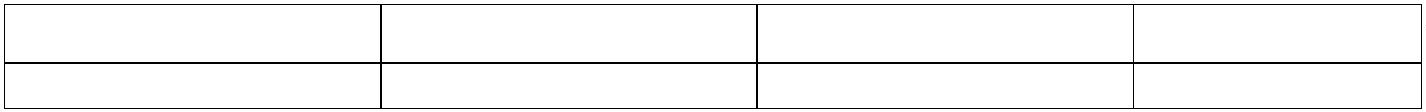 KIRŞEHİR AHİ EVRAN ÜNİVERSİTESİKaman Uygulamalı Bilimler YüksekokuluStaj RehberiÖğrencilerimizin öğrenim süreleri içinde kazandıkları teorik bilgi, beceri ve deneyimlerini geliştirmek,işyerlerinde sorumluluk, iş ilişkileri, organizasyon ve üretim sürecini ve yeni teknolojileri tanımalarını sağlamakamacıyla yapmak zorunda oldukları stajlara ilişkin izlenecek usul ve yapılacak işlemler sırasıyla şu şekildedir:1.Öğrencilerimiz, Bölüm Başkanlarınca uygun görülen , branşlarına uygun özel ve kamu işletmelerinde/kuruluşlardastajlarını yapabilirler.Yüksekokulumuz web sitesindeki Staj Dosyasının İçinde Bulunan Form-1'i indirip doldurduktan sonra(2 Adet )Bölüm Başkanına ve İdareye imzalatınız ve giden evrak sayı numarası alınız.234İmzalatıp giden evrak numarası aldığınız Formlardan (Form-1) bir tanesini staj yapacağınız iş yerine veriniz.İmzalatıp giden evrak numarası aldığınız Formlardan (Form-1) ikincisini staj yapacağınız iş yerine onaylatıpT.C. KİMLİK FOTOKOPİNİZLE birlikte, 14.06.2024 tarihine kadar Mali İşler Birimine  teslim ediniz..Bölüm Başkanlığı Staj yapacağınız işyerini kabul ettikten sonra Yüksekokulumuz staj Dosyasındaki Staj5Sicil Formunu ( Form-2 sadece size ait olan kısmı) doldurunuz ve bu belgeyi staj yapacağınız iş yerine stajabaşlamadan önce teslim ediniz.6.Staj Formunda belirttiğiniz tarihte iş yerine giderek stajınıza başlayınız. 5510 sayılı Sosyal Sigortalar ve ÖzelSağlık Sigortası Kanununun 5/b maddesi gereğince zorunlu staja tabi tutulan öğrencilerimize „İş Kazası ve MeslekHastalığı Sigortası‟ yapılmakta ve ilgili kanunun 87/e maddesi gereğince de sigorta primleri Üniversitemizceödenmektedir. Sigorta işlemleri Staj Formu'nda belirttiğiniz tarihe göre yapılacağından bu tarihte staja başlamanızzorunludur.7.Staj yapacağınız her gün için en az bir sayfa olmak üzere staj dosyanızı günlük olarak doldurup iş yerindeki stajsorumlusuna imzalatınız. (Staj Dosyasını Yüksekokulumuzun web sitesinden temin edebilirsiniz.).Stajınızı tamamladığınızda, Staj Dosyalarınızı (yüzeyi kaplı bir şekilde kitap halinde) ve ek dosyalarınızı okulun8açıldığı ilk 2 (iki) hafta içerisinde danışman öğretim görevlisine imza karşılığı bizzat elden teslim etmeniz gereklidir.Staj dosyasını imza karşılığı teslim etmeyenlerindosyalarının kaybolması halinde sorumluluk kabul edilmez.9. İşyeri yetkilisi tarafından doldurulan Staj Sicil Formunu (Form-2) kapalı zarf içerisinde (ağzı kaşeli ve imzalı birşekilde) elden alarak danışman öğretim görevlilerine teslim ediniz.0. Staj dosyası (yüzeyi kaplı bir şekilde kitap halinde) ve StajSicil Formu en geç staj bitimini takip eden ve1akademik takvimde belirtilen ilk ders kayıt döneminin ilk iki haftası içerisinde incelenmek ve değerlendirilmeküzere danışman öğretim görevlilerine teslim edilmelidir.11. Staj dosyanız staj komisyonu tarafından değerlendirilecek ve sonuç staj komisyonu tarafından ilan edilecektir.Staj Eğitiminizin faydalı olmasını bekler,başarılar dileriz.Prof. Dr. Levent URTEKİNYüksekokul MüdürüSayfa 6 / 11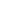 KIRŞEHİR AHİ EVRAN ÜNİVERSİTESİKAMAN UYGULAMALI BİLİMLER YÜKSEKOKULU MÜDÜRLÜĞÜNEStaj Değerlendirme FormuÖĞRENCİNİNAdı Soyadı:::::::::BölümüÖğrenci NumarasıSınıfıStaj Yaptığı KurumStaja Başlama TarihiStajı Bitirme TarihiStaj SüresiStaj KonusuSTAJ DEĞERLENDİRMESİİşe Karşı İlgisi ve UyumuVerilen İşteki Başarı Durumuİş Arkadaşlarıyla İlişkileriPratik Uygulama BecerisiSorumluluk BilinciBAŞARILIBAŞARILIBAŞARILIBAŞARILIBAŞARILIBAŞARILI//////BAŞARISIZBAŞARISIZBAŞARISIZBAŞARISIZBAŞARISIZBAŞARISIZGenel DurumuKURUM YETKİLİSİNİNUnvanıAdı Soyadıİmza –Mühür-KaşeSayfa 7 / 11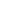 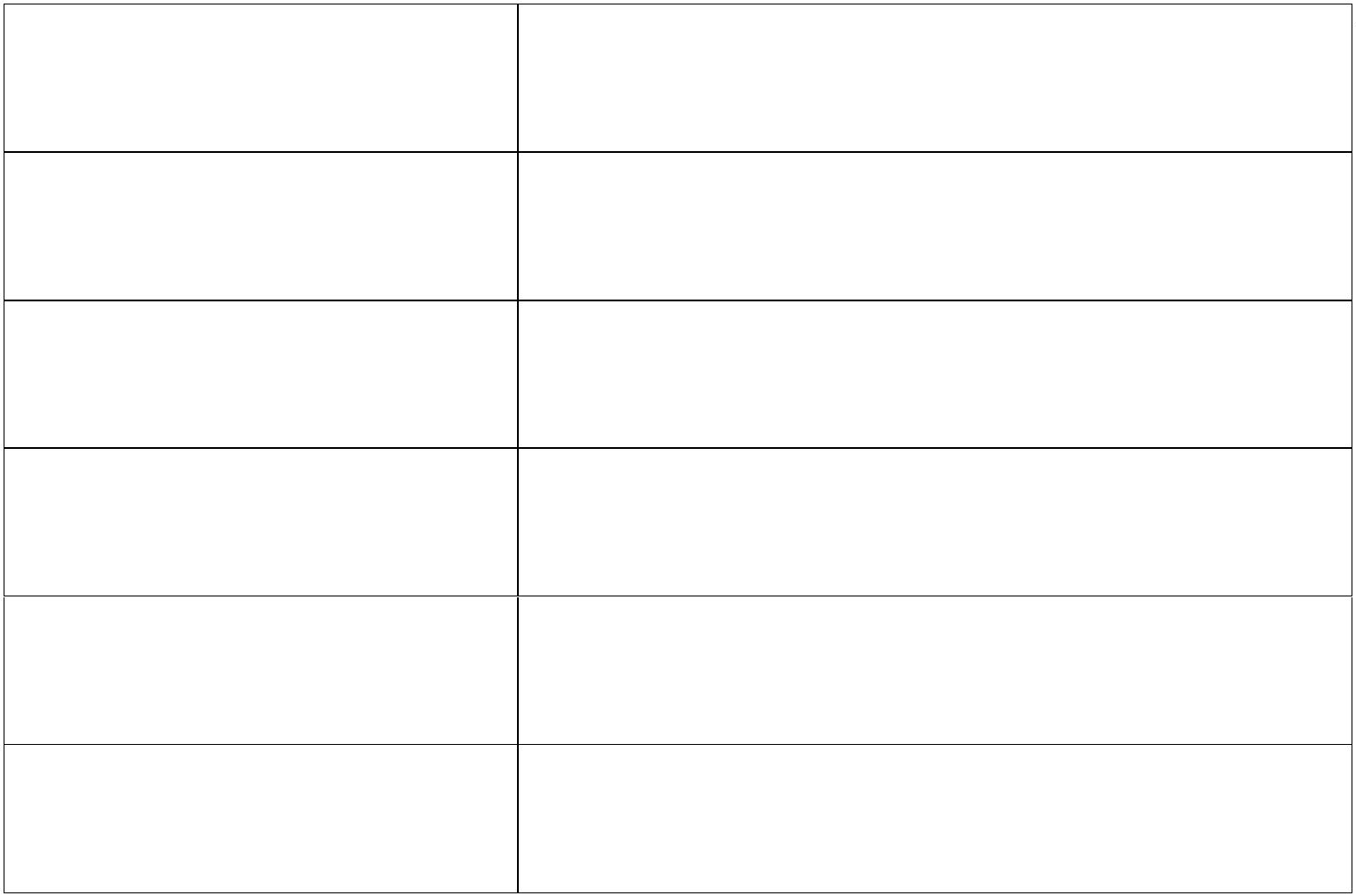 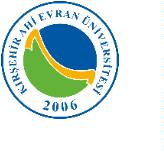 KIRŞEHİR AHİ EVRAN ÜNİVERSİTESİKAMAN UYGULAMALI BİLİMLER YÜKSEKOKULUYÖNETİM BİLİŞİM SİSTEMLERİ BÖLÜMÜÖĞRENCİ STAJ DEFTERİHAZIRLAYAN ……………………………………………………………………………………KIRŞEHİR - 20….Sayfa 8 / 11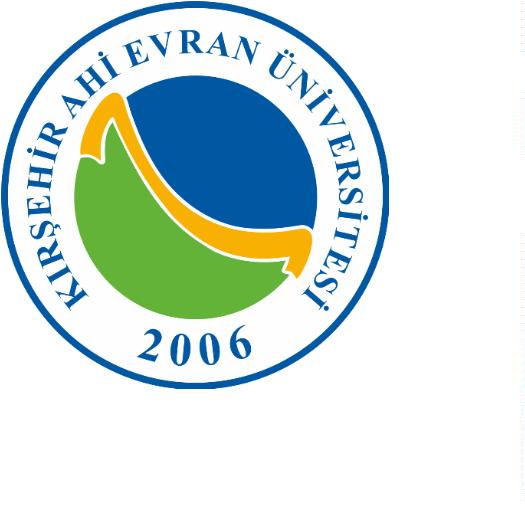 KIRŞEHİR AHİ EVRAN ÜNİVERSİTESİKAMAN UYGULAMALI BİLİMLER YÜKSEKOKULUYÖNETİM BİLİŞİM SİSTEMLERİ BÖLÜMÜÖĞRENCİ STAJ DEFTERİÖĞRENCİNİNAdı Soyadı::::Öğrenci NumarasıStaja Başlama TarihiStajı Bitirme TarihiKURUM YETKİLİSİNİNAdı – SoyadıUnvanıİmza-Mühür-KaşeBu staj defteri öğrenci tarafından doldurulacaktır. Staj süresince yapılan işler ve öğrenilen konular, öğrencinin çalıştığıbirimin yüksek öğrenim görmüş sorumlu elemanı tarafından onaylandıktan sonra öğrenci tarafından staj bitiminde…………………………………Bölüm Başkanlığı’na teslim edilecektir.Kabul Edilmiştir………………………………………..Bölümü Staj SorumlusuAd Soyad İmzaSayfa 9 / 11STAJ SÜRESİNCE GÜNLÜK YAPILAN ÇALIŞMALAR123...HaftaTarihYapılan Çalışma -İşHaftaTarihYapılan Çalışma -İşHaftaTarihYapılan Çalışma -İşSayfa 10 / 11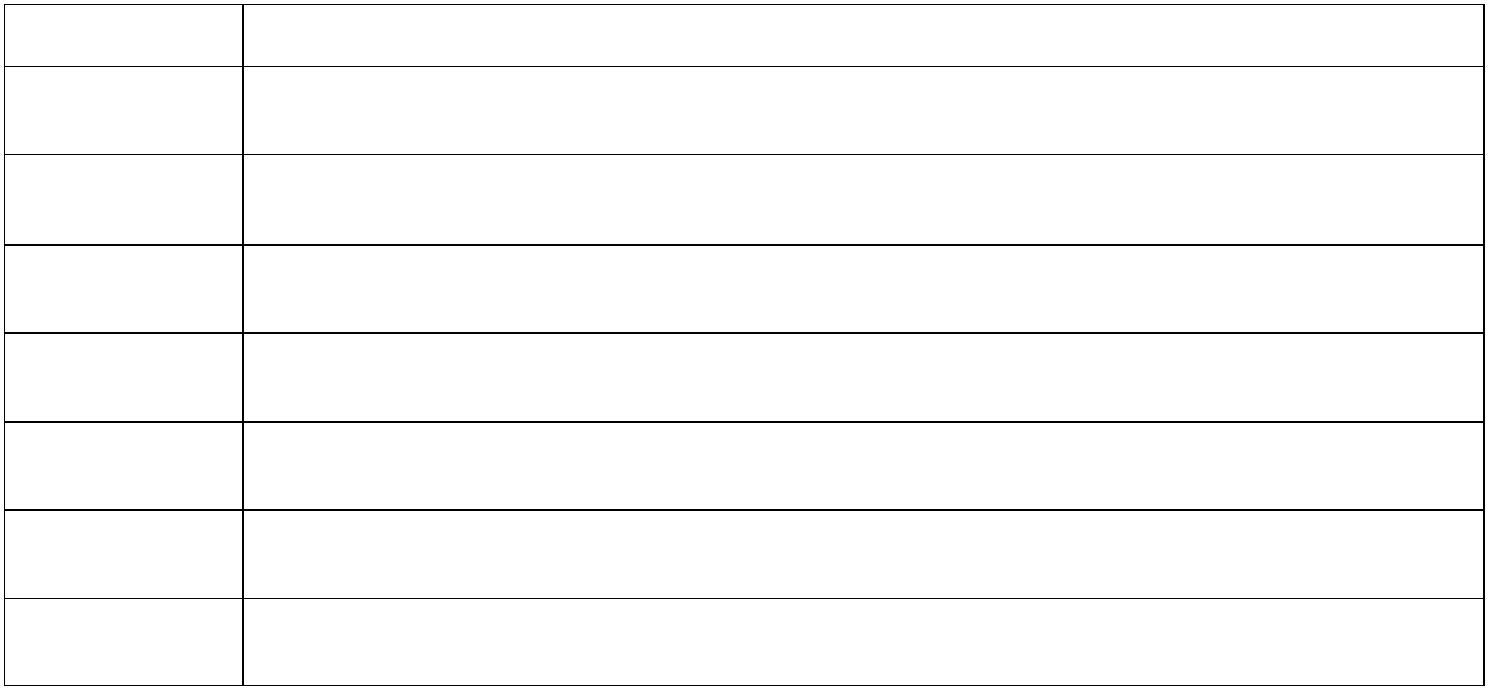 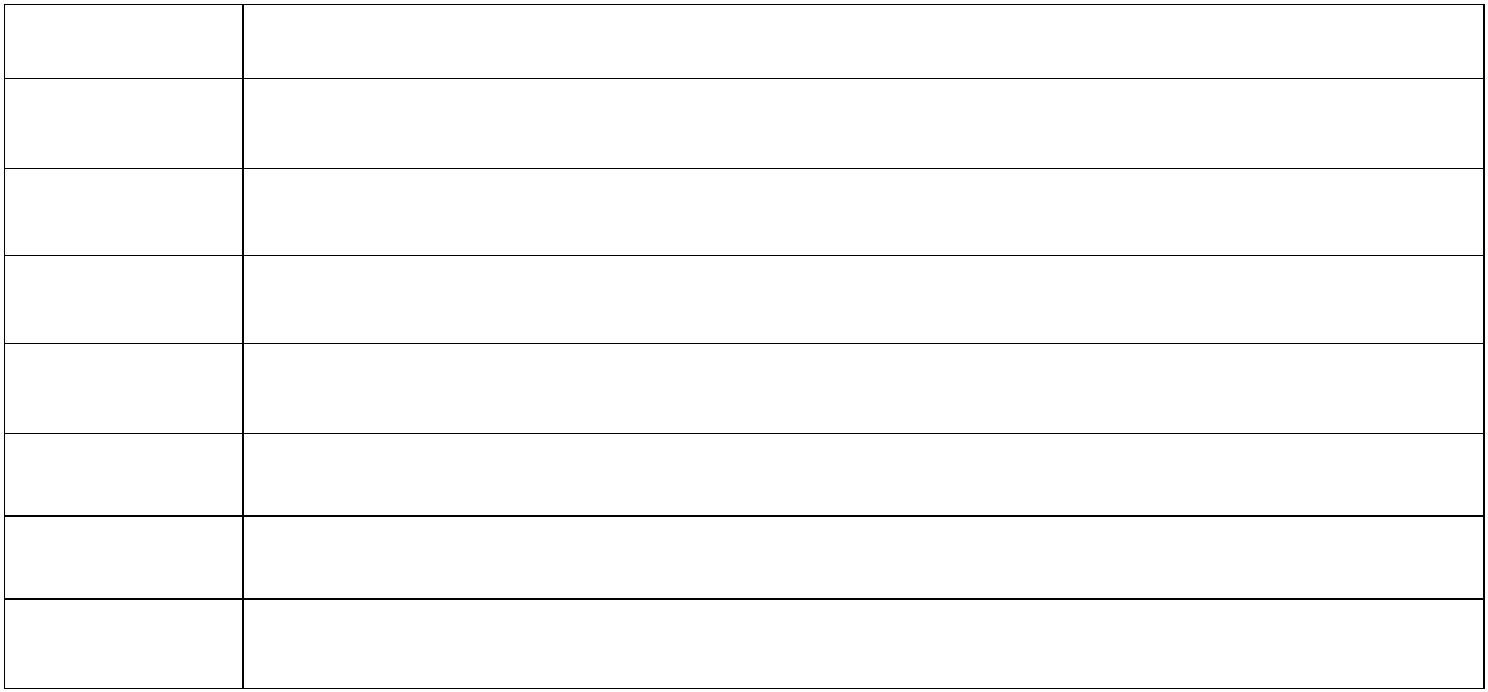 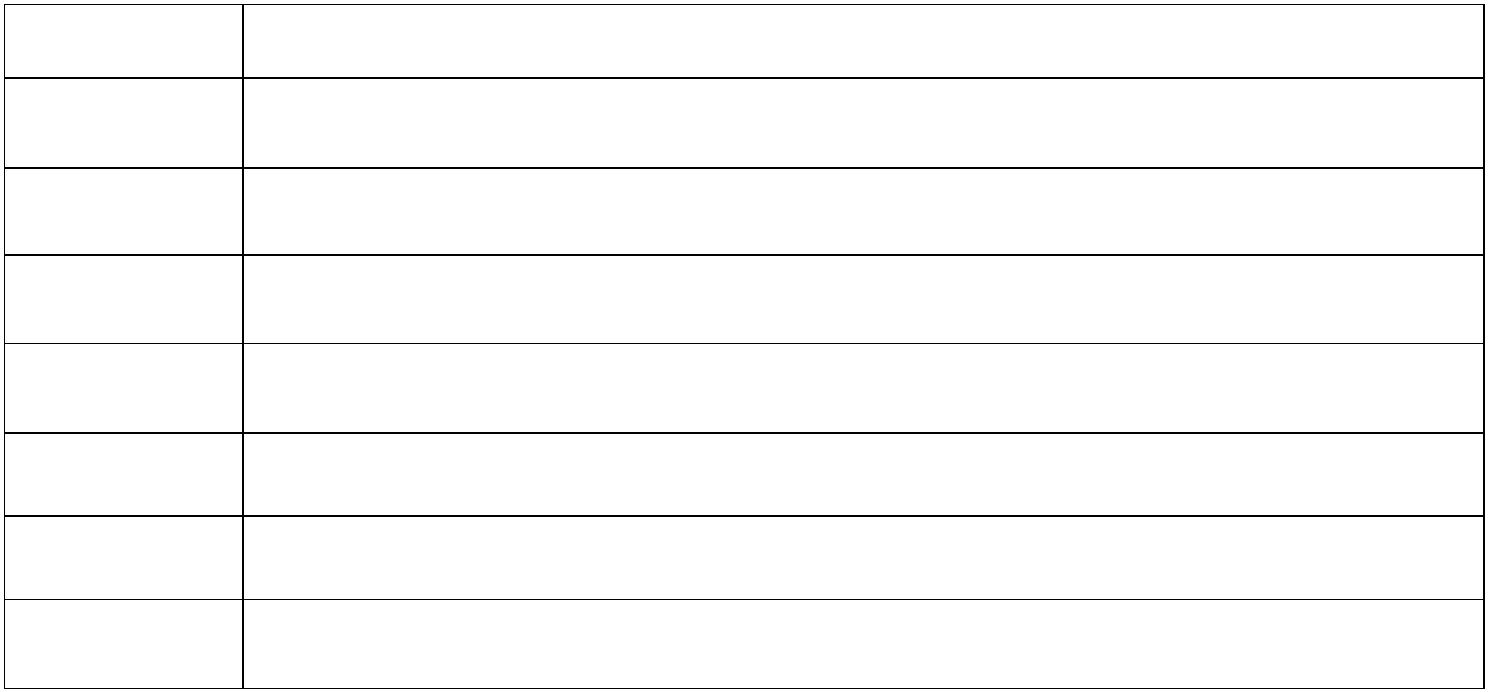 456...HaftaTarihYapılan Çalışma -İşYapılan Çalışma -İşYapılan Çalışma -İşHaftaTarihHaftaTarihKontrol Eden ( İşyeri-Kurum Yetkilisi)Tarihİmza-Mühür-KaşeSayfa 11 / 11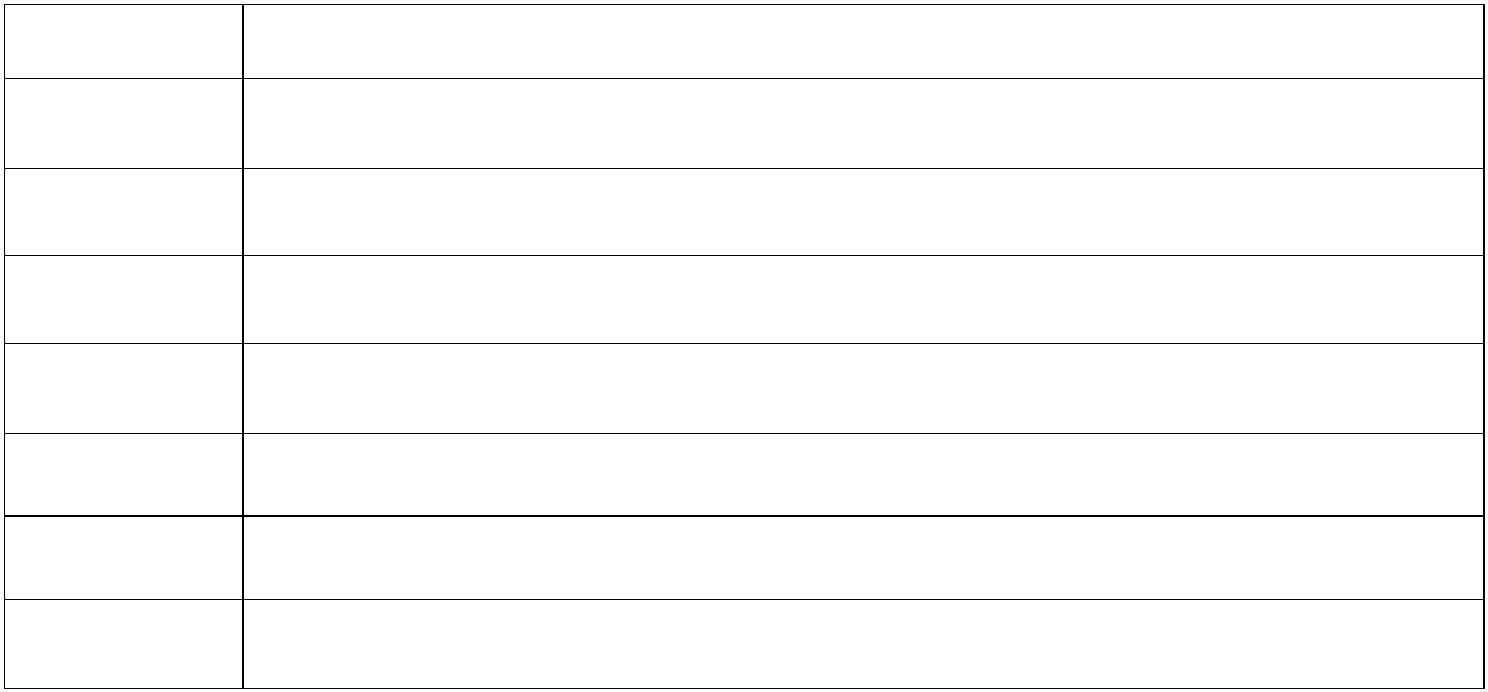 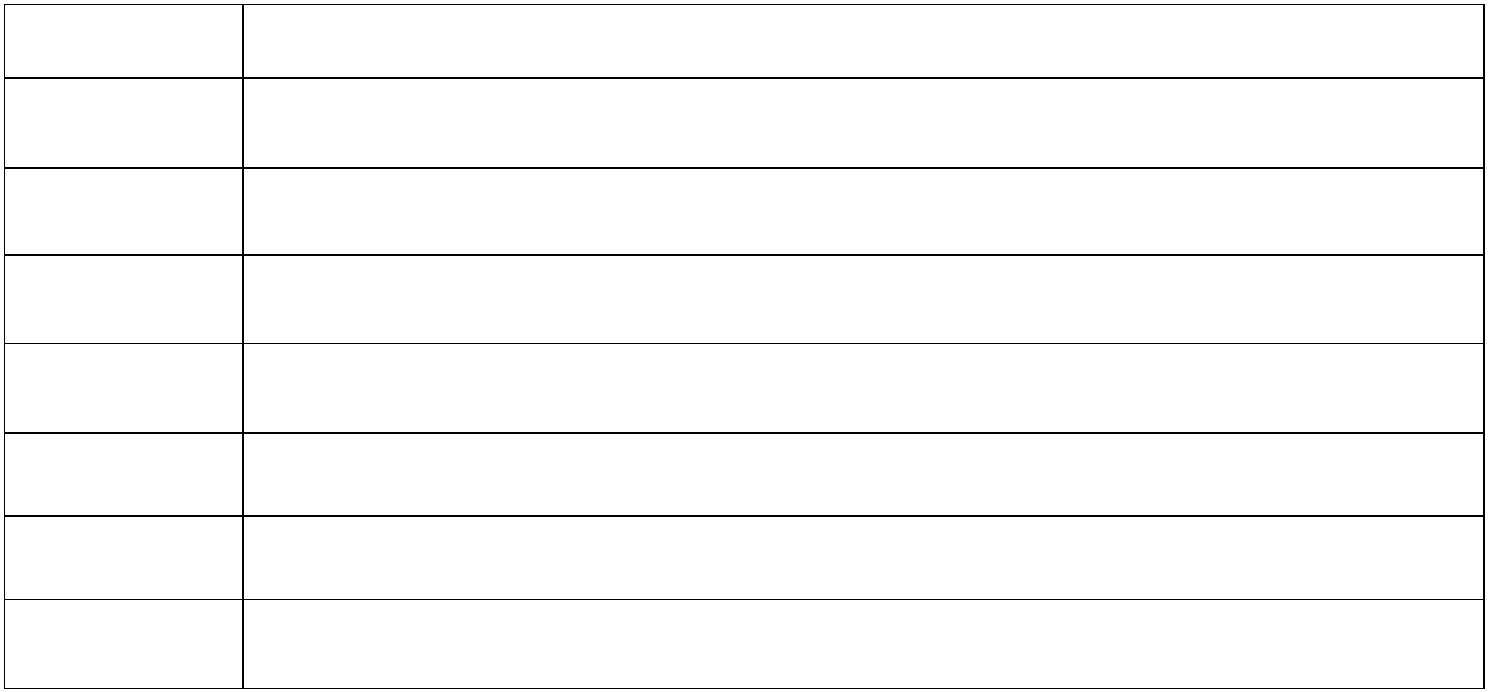 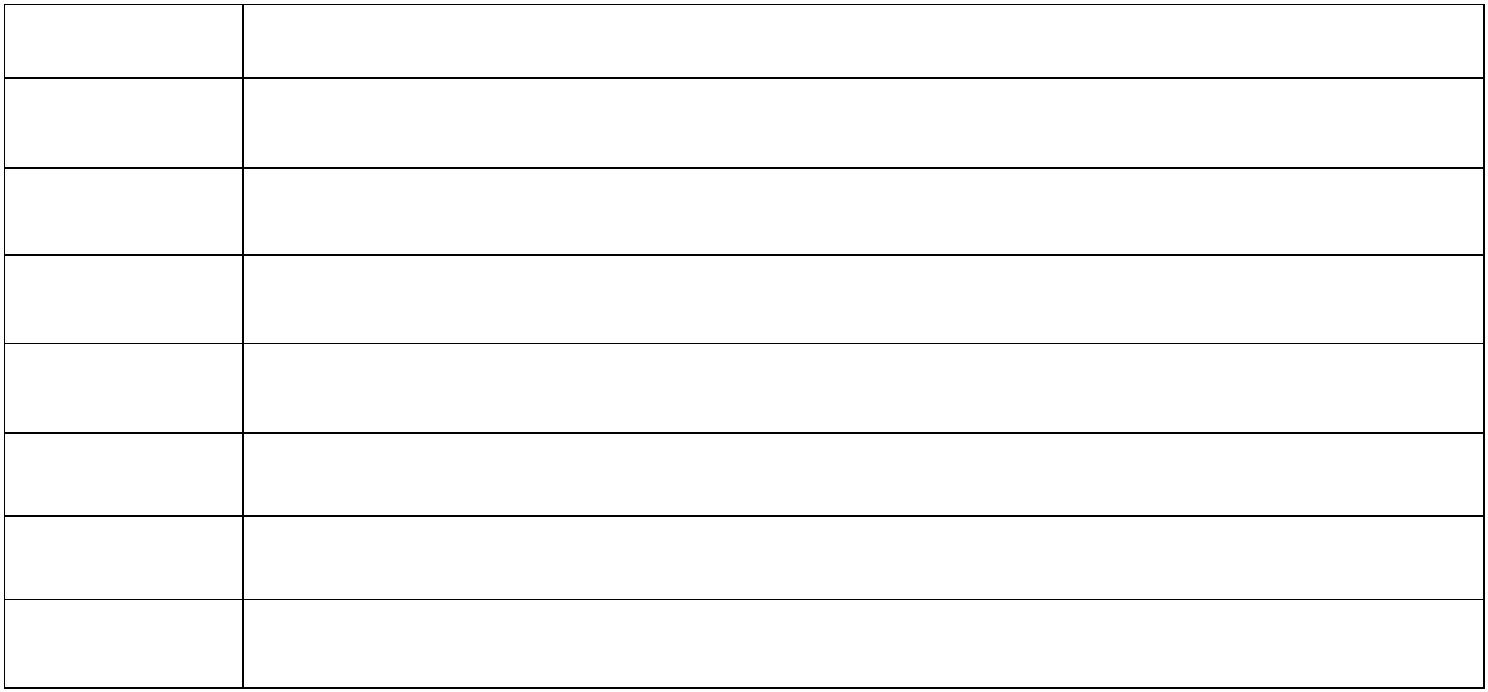 